Contrat moral : Les signataires du présent contrat s'engagent : à respecter les principes et engagements définis dans le contrat moral de l’Amap signé chaque annéeet accompagné de l’adhésion annuelle obligatoire (15€),à accepter la saisonnalité du contenu des paniers,à soutenir le producteur dans les moments difficiles,à participer activement à la tenue des permanences de distributions (au moins 2 fois par an).Contrat légumes annuel 2019- 2020 : Date de début : 3 octobre 2019 - Date de fin : 24 Septembre 2020             Soit 47 distributions : prix unitaire du panier : 12 € = 564 euros pour le contrat complet.                      Modalités de règlement :Le montant du contrat doit être réglé, par chèque, à la signature du contrat :soit en 1 fois, 1 chèque de 564 eurossoit en 6 fois, 6 chèques de 94 eurosLes chèques doivent être libellés à l’ordre de Nicolas Framery.Senlis, le ………………………………………...  										(Signature producteur)                  (Signature adhérent)                                                   (Signature référentes)Nicolas Framery				   					Pour contacter les référentes des contrats légumes Cathy Delvaux / Kareen Vergneau :catherine.delvaux@yahoo.fr amapannemarie@laposte.net
Association loi 1901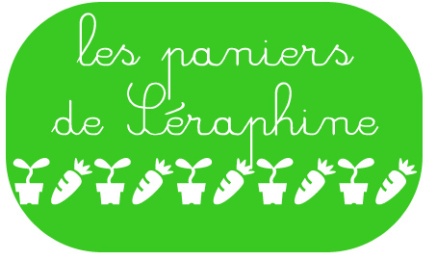 AMAP DE SENLISCONTRAT D’ENGAGEMENT «LEGUMES»Annuel du 3 Octobre   2019au 24 Septembre 2020  Contrat annuel 2019-2020Entre  le consommateur :Et  le producteur :Les distributions :Nom :…………………………………………...Prénom : ……………………………………….Adresse :……………………………………….Tél : ……………………………………………Mail : …………………………………………..Nicolas FRAMERY 73 rue de Rantigny Vaux 60290 Cambronne les ClermontAttention, pas de distribution :26 déc, 2 janv, 30 avr, 7 mai, 13 août3,10,17,24,31 octobre 197,14,21,28 novembre 195,12,19 décembre 20199,16,23,30 janvier 20206,13,20,27 février 205,12,19,26 mars 202,9,16,23 avril14,21,28 mai4,11,18,25 juin2,9,16,23,30 juillet6,20,27 août3,10,17,24 septembreBanqueMontantn° de chèqueA encaisser1Octobre 20192Décembre 20193Février 20204Avril 20205Juin 20206Août 2020